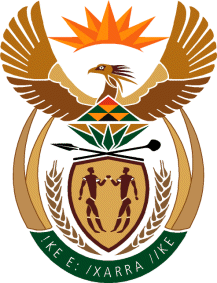 MINISTRY OF DEFENCE & MILITARY VETERANSNATIONAL ASSEMBLYQUESTION FOR WRITTEN REPLY160.	Mr D W Macpherson (DA) to ask the Minister of Defence and Military Veterans:(1)	(a) How many (i) military vehicles are in the ambit of the (aa) SA National Defence Force and (bb) Armaments Corporation of South Africa and (ii) of the specified vehicles, are (aa) officially in operation, (bb) actually in usable condition but not operational and (cc) in storage, both serviceable and unserviceable and (b) what is the detailed breakdown of each of the specified vehicles;(2)	whether any strategies are in place to optimise the usability of specified vehicles, especially the vehicles that are in storage; if not, why not; if so, how will South African (a) companies and (b) workers benefit from this in terms of (i) business and entrepreneurship opportunities, (ii) training and (iii) job creation?								NW160E	REPLY:	Any question which relates to the capacity or capabilities within the defence force shall not be made available to the public and therefore we are not able to answer this question.